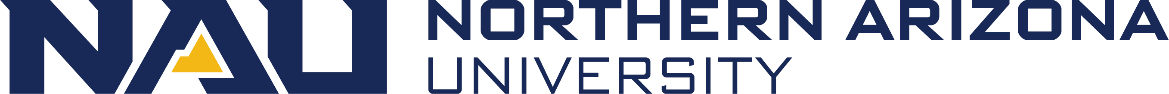 Northern Arizona University sits at the base of the San Francisco Peaks, on homelands sacred to Native Americans throughout the region. We honor their past, present, and future generations, who have lived here for millennia and will forever call this place home.CoComAGENDAFriday, October 2e, 202111:00-12:30 p.m.Zoom link: https://nau.zoom.us/j/87511625357Meeting ID: 875 1162 5357Password: 470659Call to orderLand acknowledgementIntroductions Diversity Months updatesLatinx Heritage MonthDisability Pride and Heritage MonthNative American Heritage MonthLetter to MarketingVetting of proposed faculty search principlesDiversity Curriculum Committee updateCommission leadership development processOld/New Business